AnguillaAnguillaAnguillaAugust 2023August 2023August 2023August 2023MondayTuesdayWednesdayThursdayFridaySaturdaySunday123456August ThursdayConstitution Day78910111213August Monday141516171819202122232425262728293031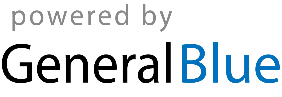 